Организация дополнительного образования«Муниципальное бюджетное учреждение Новотомниковская школа искусств» Итоговая аттестация воспитанников объединения «Плетение бисером» по программе «Бисерные переливы»                                     разработала:                                                          педагог доп. образования                                            Соломатина О.С.НовотомниковоТесты и контрольные задания по программе «Бисерные переливы» для промежуточной аттестации учащихся 1 года обученияК каждому определению подберите правильное название материала, и напишите в строчку._______________ это стеклянные длинные трубочки с продольной дырочкой посередине._______________ это стеклянные шарики с дырочкой посередине._______________ это стеклянные короткие трубочки с продольной дырочкой посередине.Слова для справок: бисер, стеклярус, рубка.Из перечисленных цветов подчеркните цвета, относящиеся к тёплой гамме.Синий, красный, оранжевый, голубой, желтый.Какие материалы и инструменты не применяются в бисероплетении? Вычеркните их.Молоток, ножницы, проволока, бисер, гвозди, иголки, нитки, мяч.Впишите в таблицу, напротив каждой темы, подходящие к ней приёмы низания, перечисленные ниже.Слова для справок: «пупырышки», «петельки», цепочка в «колечки», цепочка в «крестики», цветочки из шести лепестков.Выберите правильные ответы, поставив напротив знак «+».Иголки нужно хранить:- на столе,			            - в подушечке,- в чехольчике,		            - в кармане. Как называется нитка с нанизанным на неё бисером. Отметьте знаком «+» правильные ответы.- ветка                                   - вилка                           - киска- низка                                  - снизка7.Подпишите под рисунком, где прямое направление проволоки, а где обратное.      А)                                            		Б)8. Нарисуйте лепестки в форме «капелька», и в форме «колечко», подпишите направление нити, где применяется прямое, а где обратное.9. Как называется рисунок, по которому мы плетём изделие? Вставьте в клеточки пропущенные буквы.Правильные ответы натест и контрольные задания 1 года обученияЗадание.  Стеклярус, бисер, рубка.Задание. Красный, оранжевый, жёлтый.Задание. Молоток, гвозди, мяч не применяются в бисероплетении.Задание.Низание в одну нить: «пупырышки», «петельки», цветочки из шести лепестков.Низание в две нити: цепочка в «колечки», цепочка в «крестики».	Задание. В чехольчике, в подушечке.Задание. Низка, снизка.Задание. а) Прямое, б) Обратное.Задание.	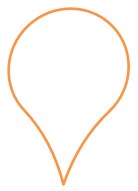 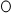                   Обратное                                                                   ПрямоеЗадание. Схема.Тесты и контрольные задания по программе «Бисерные переливы» для промежуточной аттестации учащихся 2 года обученияНапишите да или нет после каждого предложения. Правда ли, что:Бисер бывает стеклянным, металлическим, из пластмассы, драгоценных и полудрагоценных камней__________________Существует несколько основных видов бисера: круглый, каплеобразный, богемский________________Бисероплетеним занимаются только в России, в других странах оно незнакомо________________Найдите среди перечисленных цветов цвет, который относится к ахроматическим, и поставьте напротив него знак «+».голубой,красный,жёлтый,белый,зелёный,синий.Выбери верное определение для каждого инструмента и материала. Впишите в таблицу напротив.Слова для справок: схема, тонкая проволока, леска, бисер, пяльцы, станок, иголка.Отметьте знаком «+» из перечисленных ниже способов тот, которым делают лапки для жука или «палочку», при низании проволокой.- Игольный,- Параллельный,- Петельками.О каком методе низания идёт речь? Выберите из перечисленных ниже вариантов правильный ответ, подчеркните его.Метод состоит в том, что на один конец проволоки нанизывают бусинки для определённого ряда, затем через них пропускают второй конец проволоки навстречу первому.Петельчатый, игольный, параллельный.Впишите в предложение правильный ответ из перечисленных ниже.Ромб на цепочке в один крестик выполняется на __________________________.-  двух рабочих концах,- одном рабочем конце.Впишите в клеточки название метода низания. Таким методом можно оплетать макушки у пасхальных яиц. Такое же название имеет детская настольная игра (из пластмассовых элементов составляются картинки на основе). 8. Подпишите, с какой стороны проволоки рабочий конец, а с какой   свободный.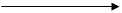 9.Продолжите предложение, допишите, где можно использовать бисерную сетку.Ажурная бисерная сетка – необычное изящное украшение из неё можно сделать:чехол для______________________________________________________________,детали одежды_________________________________________________________,для декора_____________________________________________________________.Правильные ответы на тесты контрольные задания 2 года обученияЗадание. а) Да б) Да в) НетЗадание. Белый.Задание. Леска, тонкая проволока, пяльцы, схема, станок, бисер, иголка.Задание. Игольный.Задание. Параллельный.Задание. Двух рабочих концах.Задание. Мозаика.Задание. Свободный конец                                                               Рабочий конец   9. задание.    - Телефона, вазы и др.	- Воротничок, манжеты, пояс и др.	- Салфетки, подставка под стакан и др.Тесты и контрольные задания по программе «Бисерные переливы» для итоговой аттестации учащихся 3 года обучения1. Выберите (внизу курсивом) и впишите в скобки название техники низания, в которой используются следующие материалы и инструменты.1.  Пяльцы, ткань, иголки, нитки, ножницы, бисер, блёстки, пайетки (_________________)                           2. Проволока, бисер, стеклярус, нитки, иголки, ножницы, рубка, бусинки (_____________) 3.  Станок, бисер, нитки, иголки, нитки «Ирис», ножницы (_______________)Слова для справок: низание, ткачество, вышивка.2. Вычеркните из текста неправильно подобранную пару контрастных цветов.Жёлтый – фиолетовыйОранжевый - синийКрасный – зелёныйГолубой – коричневый3. Напишите, в какой технике низания применяется связка или соединительная бисеринка, выберите правильный вариант из предложенных ниже.           Связка – это важный декоративный элемент. Часто связки выполняют из бусин, которые ярче или крупнее остального материала. Способ низания, при котором присутствуют связки, называется ________________________________________________Слова для справок:  ажурное низание, кирпичный стежок,  ткачество.4. Выберите правильное определение для каждого инструмента и материала. Впишите в таблицу. Слова для справок: стеклярус, станок, иголка, бисер, нитка.5.Нарисуйте схему расположения бисеринок в технике «кирпичный стежок».Критерии оценивания1 балл за правильный, полный ответ.0,5 балла за неточный или неполный ответ.0 баллов за неправильный ответ.Правильные ответы натест и контрольные задания 3 года обучения1.	Задание. Вышивка, низание, ткачество.2.	Задание. Голубой – коричневый.3.	Задание. Ажурное низание.4.	Задание. Бисер, станок, иголка, стеклярус, нитка.5. Задание. 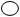 Название темыПриёмы низанияНизание в одну нить.Низание в две нити.ОпределениеИнструменты и материалыПапа её берёт на рыбалку, а я на бисероплетение.Её применяют при изготовлении плоских фигурок из бисера.Специальное приспособление для натягивания ткани при вышивании.Приспособление для ткачества.Рисунок, по которому плетут изделие.Маленькие, разноцветные, круглые и гранёные, с дырочкой посередине.Ей нужно очень аккуратно обращаться, хранить в чехольчике или подушечке.ОпределениеИнструменты и материалыБлестящие, матовые или прозрачные, круглые или многогранные, из стекла пластмассы или металла круглые шарики с отверстием посередине.Деревянная рамочка с часто набитыми гвоздиками по двум противоположным сторонам.Очень тонкие, требуют осторожного обращения, для бисероплетенияиспользуют: № 10, № 11, № 12.Трубочки из стекла длиной 5-7мм, края очень острые, часто режут нить.Подружка иголки, всегда вместе, в низании применяют при изготовлении бус, браслетов и других вещей. 